Accelerated ReaderType this into the address bar at the top left of the screen, not into a search engine. https://ukhosted9.renlearn.co.uk/2252930Click- I am a student.Type in your username and password- Remember to keep these private. 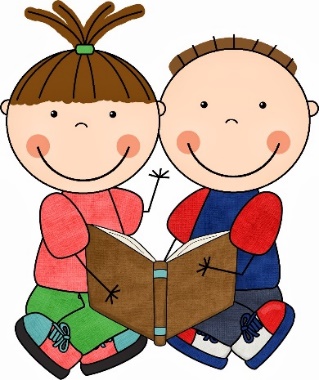 